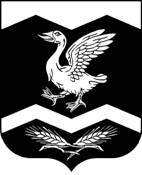 КУРГАНСКАЯ ОБЛАСТЬШАДРИНСКИЙ РАЙОНАДМИНИСТРАЦИЯ ОЛЬХОВСКОГО СЕЛЬСОВЕТАРАСПОРЯЖЕНИЕ09.02.2022 г.              № 3-рс. ОльховкаО внесении изменений в распоряжение Администрации Ольховского сельсовета от 02.12.2021 г. № 41-р «Об утверждении Порядка учета бюджетных и денежных обязательств получателей средств бюджета Ольховского сельсовета»В соответствии со ст. 219 Бюджетного кодекса Российской Федерации -РАСПОРЯЖАЮСЬ:Внести следующие изменения в распоряжение Администрации Ольховского сельсовета от 02.12.2021 г. № 41-р «Об утверждении Порядка учета бюджетных и денежных обязательств получателей средств бюджета Ольховского сельсовета»:1.1. Подпункт а) пункта 7 части II. «Постановка на учет бюджетных обязательств и внесение в них изменений» изложить в новой редакции: «а) органом Федерального казначейства: в части принятых бюджетных обязательств, возникших на основании документов – оснований, предусмотренных:пунктами 2,3,4,7 графы 2 Перечня, одновременно с формированием Сведений о денежном обязательстве по данному бюджетному обязательству в сроки, установленные пунктом 18 настоящего Порядка;	Формирование Сведений о бюджетных обязательствах, возникших на основании документов – оснований, предусмотренных пунктами 2,3,4,7 графы 2 Перечня, осуществляется органом Федерального казначейства после проверки наличия в распоряжении о совершении казначейских платежей (далее - распоряжение), представленном получателем средств местного бюджета в соответствии с порядком казначейского обслуживания, установленным Федеральным казначейством, типа бюджетного обязательства.». 1.2. Из подпункта б) пункта 7 части II. «Постановка на учет бюджетных обязательств и внесение в них изменений» исключить текст: «пунктом 2 графы 2 Перечня – не позднее трех рабочих дней, следующих за днем заключения муниципального контракта, договора, указанных в названных пунктах графы 2 Перечня.».1.3.  Пункт 14 части II. «Постановка на учет бюджетных обязательств и внесение в них изменений» изложить в новой редакции: «В случае превышения суммы бюджетного обязательства по соответствующим кодам классификации расходов местного бюджета над суммой неиспользованных лимитов бюджетных обязательств, отраженных на соответствующем лицевом счете получателя бюджетных средств в валюте Российской Федерации, орган Федерального казначейства в отношении Сведений о бюджетных обязательствах, возникших на основании документов – оснований, предусмотренных пунктами 2,3,4,7 графы 2 Перечня:	представленных в электронной форме, - направляет получателю средств бюджета уведомление в электронной форме;	представленных на бумажном носителе, - возвращает получателю средств бюджета копию Сведений о бюджетном обязательстве с проставлением даты отказа, должности сотрудника органа Федерального казначейства, его подписи, расшифровки подписи с указанием инициалов и фамилии, причины отказа;	в отношении Сведений о бюджетных обязательствах, возникших на основании документов – оснований, предусмотренных пунктами 1,5,6 графы 2 Перечня – присваивает учетный номер бюджетному обязательству (вносит в него изменения) и в день постановки на учет бюджетного обязательства (внесения в него изменений) направляет:	получателю средств местного бюджета Извещение о бюджетном обязательстве;	получателю средств местного бюджета и главному распорядителю (распорядителю) средств местного бюджета, в ведении которого находится получатель средств местного бюджета, Уведомление о превышении бюджетным обязательством неиспользованных лимитов бюджетных обязательств, реквизиты которого установлены в приложении № 4 к настоящему Порядку (далее – Уведомление о превышении).».1.4. Второй абзац пункта 15 части II. «Постановка на учет бюджетных обязательств и внесение в них изменений» изложить в новой редакции: «в отношении бюджетных обязательств, возникших на основании документов – оснований, предусмотренных пунктами 1, 5,6 графы 2 Перечня, - на сумму неисполненного на конец отчетного финансового года бюджетного обязательства и сумму, предусмотренную на плановый период (при наличии).».Настоящее распоряжение вступает в силу с 10 февраля 2022 года.Контроль за исполнением настоящего распоряжения оставляю за собой.Глава Ольховского сельсовета                                                                     Д.Л.Мезенцев